admin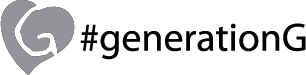 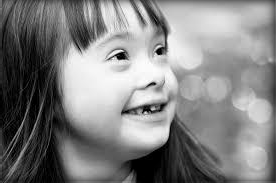 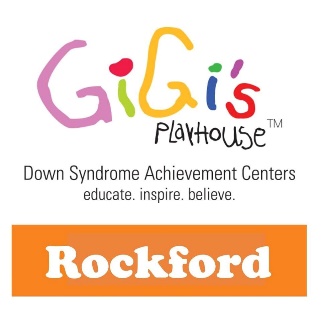 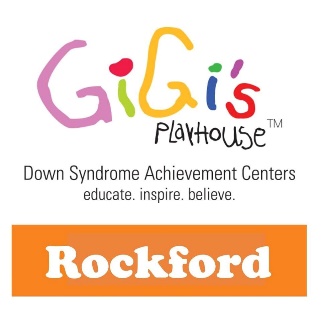 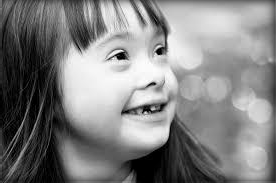 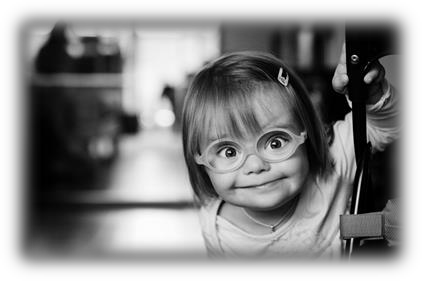 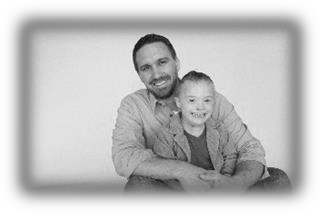 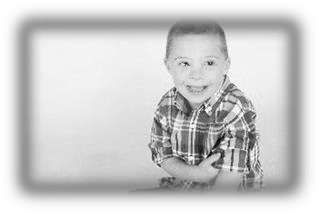 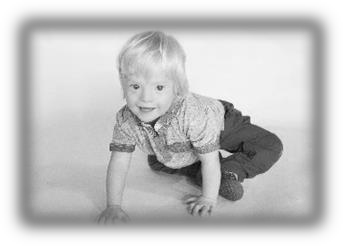 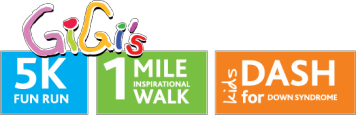 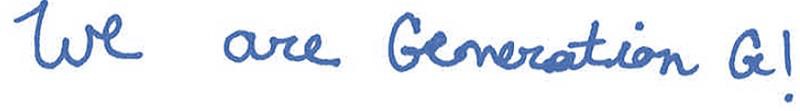 